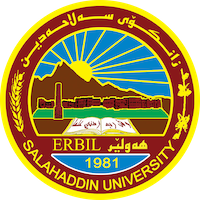 Academic Curriculum Vitae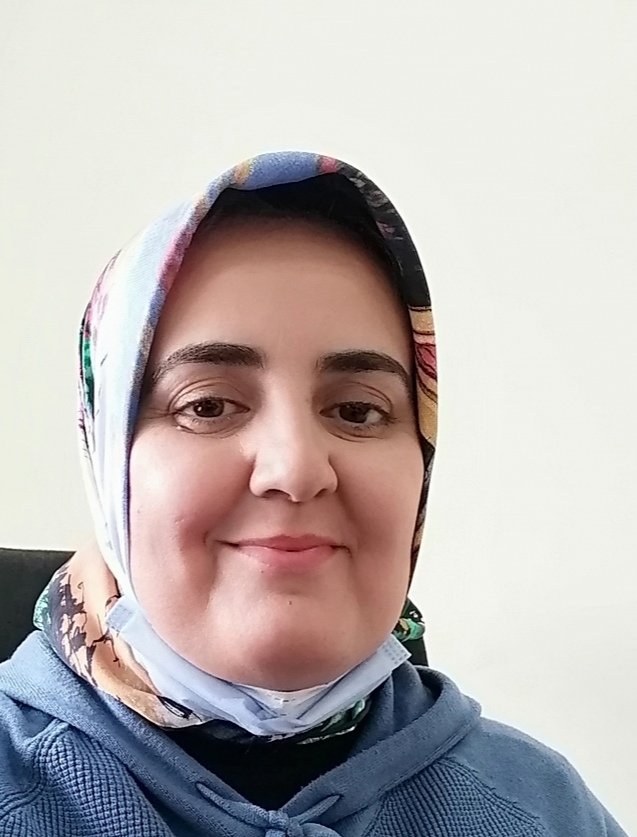 Personal Information:Full Name: Dr. Aras Muhammed KhudhurAcademic Title: Assistant ProfessorEmail: (university email): aras.khudhur@su.edu.krdMobile: 07504631754Education:Employment:Teaching experience:Research and publicationsConferences and courses attended.Funding and academic awards List any bursaries, scholarships, travel grants or other sources of funding that you were awarded for research projects or to attend meetings or conferences.Professional Social Network Accounts:List your profile links of ReserchGate, LinkedIn, etc.Degrees DepartmentUniversityCountry Date of Completion  BSc Biology    Salahaddin Iraq  1997 Diploma MSc Biology   Salahaddin Kurdistan  Region/   Iraq  2006 PhD Soil and Water    Salahaddin  Kurdistan  Region/   Iraq  2011YearDepartmentCollageUniversity1998Plant ProductionAgriculture Engineering SciencesSalahaddin University2004Plant ProtectionAgriculture Engineering SciencesAssistant Lecture Salahaddin University2010Plant ProtectionAgriculture Engineering SciencesLecturerSalahaddin University           2019Plant ProtectionAgricultural Engineering SciencesAssistant ProfessorStageDepartmentCourse TeachingNo.2nd  StageSoil and WaterGeneral Microbiology2nd  StageSoil and WaterSoil MicrobiologyMsc. StudentPostgraduateBiofertilizerNoResearch TitleEffects Of The Transconjugant Pseudomonas Fluorescens Carrying 1-Aminocyclopropane-1-Carboxylate Deaminase Gene On Drought Tolerance Of WheatChromosomal nif Genes Transfer by Conjugation in Nitrogen Fixing Azotobacter chroococcum to Lactobacillus plantariumTransferring of Exopolysaccharide (EPS) Gene Cluster from Rhizobium leguminosarum to Pseudomonas fluorescens by Horizontal Gene Transfer TechniquesProspects of Potassium and Phosphate Solubilizing Bacteria for Nodulation Enhancement, growth and yield of Chickpea plant (Cicer arientinum L.)PASSAGE OF WHEAT FIRE IMPACT ON SOIL PROPERTIES AND ENVIRONMENT IN KURDISTAN REGIONEFFECT OF SOME PESTICIDES ON 1-AMINOCYCLOPROPANE-1- CARBOXYLATE (ACC) DEAMINASE BIOSYNTHESIS GENE OF DROUGHT RESISTANCE PSEUDOMONAS PUTIDA AND TRANSCONJUGANT PSEUDOMONAS FLUORESCENSThe combined Application of Iron and Phosphate Solubilizing Bacteria to enhance Wheat (Triticum aestivum L.) growth and yield Isolation of Pseudomonas putida from Harir district/Erbil, Kurdistan region-Iraq soil and screening for the presence of phosphate solubilizing genesISOLATION AND CHARACTERIZATION OF PLANT GROWTH PROMOTING RHIZOBACTERIA (FLUORESCENT PSEUDOMONADS) FROM ERBIL SOIL, KURDISTAN REGION-IRAQ AND USE TO IMPROVE GROWTH AND YIELD OF ZEA MAYSSecond International conference of sunn pest Eurygaster integricips Puton in Aleppo Syria.Plant protection conference in Damascus -SyriaPlant Protection conference in Beirut- Lebanon.International conference of Salahaddin-University -ErbilThe 2nd Scientific Agricultural Conference Salahaddin- University-Erbil5th International conference of Honey bee in Abha-Saudi.International conference of honey bee in Karage -Tehran.Profile linkSocial AccountNo.https://scholar.google.com/citations?view_op=list_works&hl=en&user=neL_WD0AAAAJGoogle Scholarhttps://www.researchgate.net/profile/Aras-KhudhurReserchGatehttps://www.linkedin.com/in/aras-muhamad-67440654LinkedInhttps://orcid.org/0009-0003-6937-0237Orcid